     10 апреля 2015 год                                   с. Черный Ануй                                              № 35«О внесении изменений вПостановление № 110 от 16.09.2014 г. «Об утверждении административногорегламента «Предоставление имущественной и консультационной поддержки субъектаммалого и среднего предпринимательства»     На основании ПРОТЕСТА прокуратуры Усть-Канского района от 31.03.2015 года за № 07-03-2015 ПОСТАНОВЛЯЮ внести следующие изменения:Пункт 7.1 административного регламента изложить в следующей редакции:«7.1. Перечень и виды документов необходимых для получения услуги      -Заявление по установленной форме;      -Учредительные документы для юридических лиц; физического лица;-Свидетельство о постановке на учет в налоговом органе;-Справка об отсутствии задолженности из ИФНС;-Свидетельство о регистрации юридического лица или индивидуального предпринимателя без образования юридического лица;-Бухгалтерский баланс за последний финансовый год (форма №1, форма №2) или налоговую декларацию за каждый предыдущий период (для юридических лиц);-Заявка о предоставлении поддержки;-Реквизиты расчетного счета;»Постановление вступает в силу с момента обнародования.                         Глава Черноануйского                         сельского поселения:                                                     Т.А.АкатьеваРоссийская ФедерацияСельская администрацияЧерноануйского сельского поселенияУсть-Канского районаРеспублики АлтайПОСТАНОВЛЕНИЕ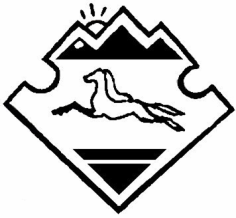 Россия ФедерациязыЧаргыоозы jурт jеезенинjурт администрациязыКан-Оозы аймагындагыАлтай РеспубликанынJOП